Nom : _____________________8.1 - Distance, Position et DéplacementComplète le tableau suivant en remplissant les boites vides.  Dans la dernière colonne du tableau, encercle le bon mot.Utilise le diagramme suivant pour répondre à la question suivante.Une fille marche 2m [N], 4m [E], 2m [S] et puis 4m [W].Quelle est la distance totale que la fille a faite? _____________________Quelle est le déplacement de la fille? ______________________Utilise le diagramme suivant d’un skieur à fond pour répondre aux questions.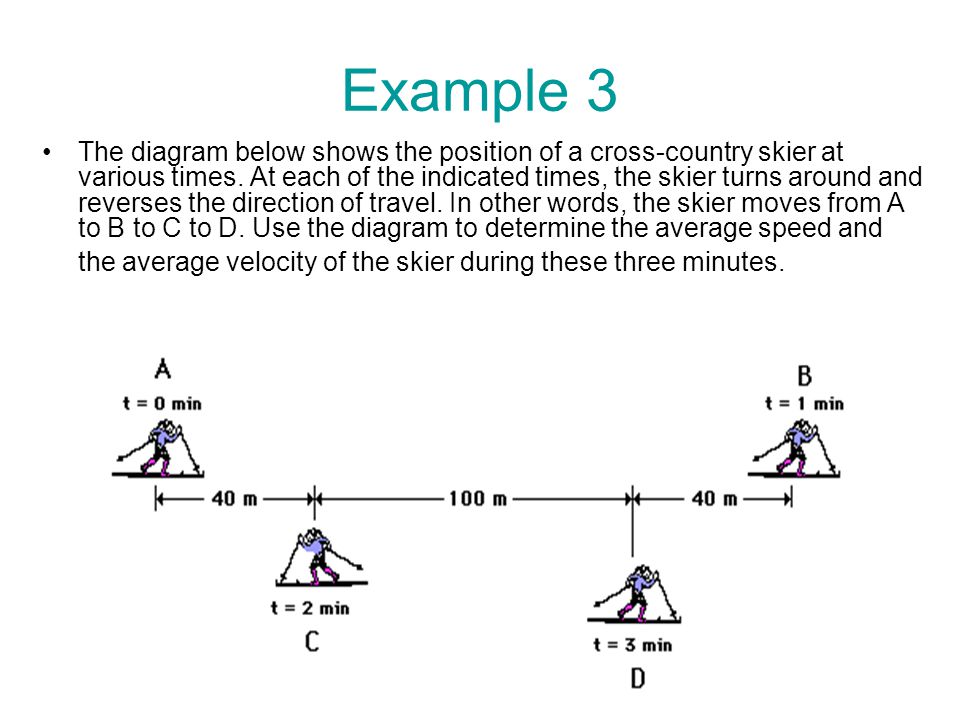 Le skieur à fond se déplace vers l’est, et puis vers l’ouest, et puis vers l’est encore.  En autre mots, le skieur va de la position A à B à C à D en 3 minutes.  Complétez les tableaux suivants :Quelle est la distance totale voyagée après 3 minutes?  __________________Quelle est le déplacement du skieur après 3 minutes? ____________________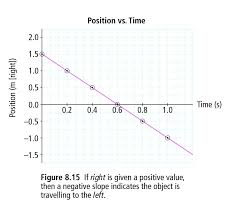 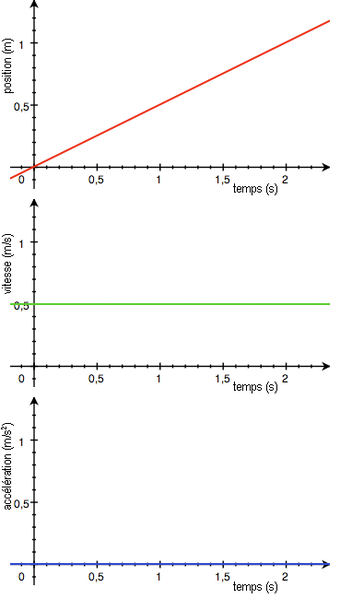 Trouvez la graphique qui correspond au graphique montrer ci-dessus.  Chaque graphique peut être utilisé au besoin.  Écrivez la bonne lettre sur la ligne.___________ une ligne avec une pente de zéro___________ une ligne avec une pente positive___________ une ligne avec une pente négative___________ une ligne qui représente le mouvement rectiligne uniforme___________ le mouvement d’un objet au repos (ne bouge pas)___________ le mouvement d’un objet qui se déplace à la gauche du point de référence___________ le mouvement d’un objet qui se déplace à la droite du point de référenceIdentifie chacune des situations suivantes comme étant la motion uniforme ou non-uniforme.Une boule de neige roule vers le bas d’une colline ________________Un homme s’assoit sur un banc ________________Une femme passe à travers une foule dans un centre d’achat durant Noël _______________Utilisez la graphique position temps ci-dessous qui montre la motion d’un objet qui se déplace initialement vers la droite, pour répondre aux questions ci-dessous.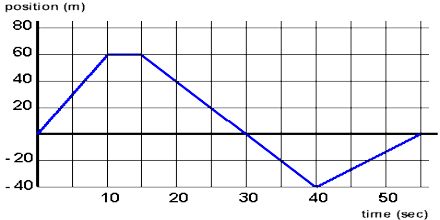 Durant quel intervalle est-ce que l’objet a voyagé la distance la plus courte? ________ la plus longue? _____ti (s)tf (s)t (s)di (m)df(m)d (m)Direction du mouvement6.07.5+18.4+22.6droite / gauche8.52.8+24.3+5.8en haut / en bas20.218.2+24.8-14.3nord / sud12.418.8+46.2-8.6est / ouestTempsPosition0 min0m1 min2 min40m [E]3 minIntervalle (temps)DistanceDéplacement0 min-1 min180m1 min-2 min2 min-3 min100m [E]IntervalePenteDéscription0-10spositive10-15s15-30s30-40s40-55s